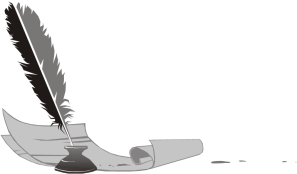 ПУШКИНСКИЙ ДЕНЬ РОССИИДЕНЬ РУССКОГО ЯЗЫКАОбщероссийская акция «ПУШКИНСКИЙ ДИКТАНТ». Результаты диктантаОрганизации (полное название) с указанием места проведения (город, село, пгт и т.д., регион) город Улан-Удэ Республика Бурятия МАОУ «Гимназия №14»В диктанте принимало участие (указать общее число участников):  101 Из них :Учащихся 2-4 классов - 0Учащихся 5-6 классов – 37 (учащиеся 5а, 5б, 6в)Учащихся 7-9 классов – 36 (учащиеся 7б, 9м, 9у)Учащихся 10-11 классов – 28 (учащиеся 10 а, л, м)Взрослые________0_______(можно перечислить категории , например, библиотекари, родители, учителя и т.д.)Победителями стали (указать фамилию, имя полностью, класс, количество баллов):1. Арданов Тимур, 5 класс Б, 50 баллов;2. Дашеева Саяна, 7 класс Б, 48 баллов3. Изотова Ольга, Дондопова Александра, 10 класс М, по 46 баллов.ФИО организатора (ов): Иевская Галина Леонидовна, Васильева Софья Владимировна, Чичулина Надежда Николаевна, Тараканова Наталья Владимировна.Ваша оценка акции и пожелания: Спасибо, всё очень понравилось! Дети побежали в библиотеку за произведениями Пушкина! Учителям очень понравились задания №1  и №3 (7-9 кл.)Любой конкурс предполагает победителей, но Ваш имеет ещё один замечательный плюс – проигравших нет!Протокол составлен: Иевская Галина Леонидовнаe-mail: ievskaya.galina@gmail.com   тел. +79148437853, +79244521743Пушкинский диктант«Грамотным быть модно!» учащиеся 5 классов, каб. №23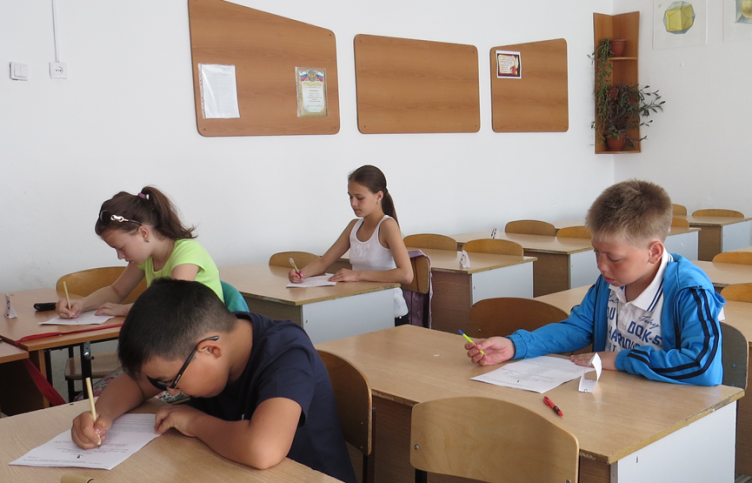 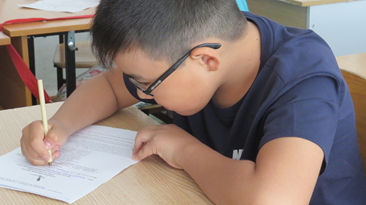                                                                                                   Арданов Тимур, 5 Б, 50 баллов                                                                                                               учащиеся7-9 классов, каб. №37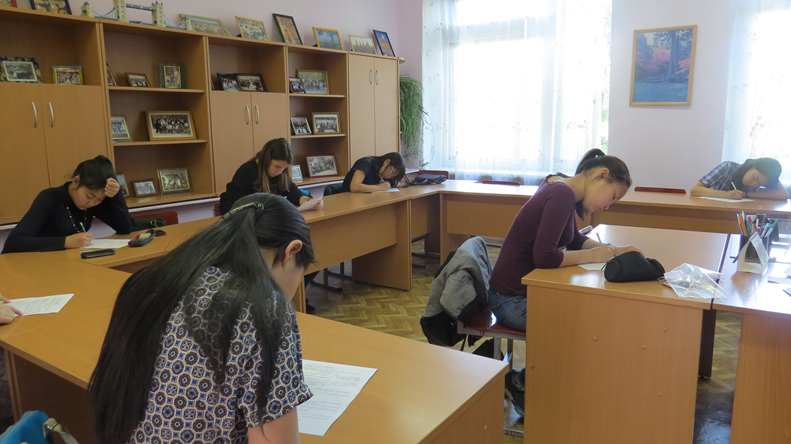 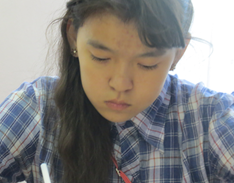                                                                                                              Дашеева Саяна, 7 Б, 48 баллов  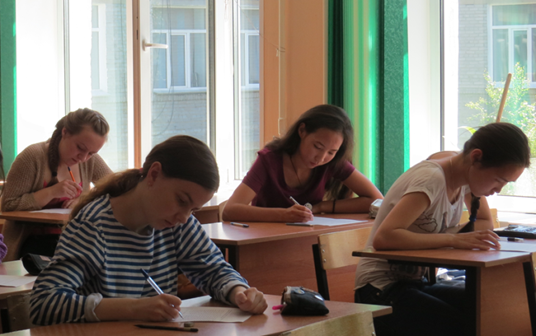                                                           учащиеся 10 классов, каб. №22                                                      Изотова Ольга, Дондопова Александра, 10 М, по 46 баллов